Дидактическая игра для дошкольников - « На лугу».Работая педагогом - психологом с детьми с ограниченными возможностями я понимаю, как трудно детям дается обучение: счету, сравнение предметов, нахождения нужного предмета и т. д. Детям трудно удержать внимание, они очень быстро утомляются. Даже несмотря, что ребенку которому семь лет и он должен выдержать занятие 25-30 минут, но это может не каждый.Выход из такой ситуации – игра. Приходится, что выдумывать, упрощать сложные задания. В нашем комплексе воспитатели работали над проектом «Наши друзья – насекомые», я решила придумать дидактическую игру «На лугу.Цель и задачи: Данная игра направлена на закрепление навыков счета, соотнесение числа и количества, развитие зрительного восприятия, логического мышления.Актуальность и значимость: игра может быть использована воспитателями, логопедами, дефектологами, родителями в коррекционной работе с детьми.Оборудование: состоит из карточек, где изображены цветы с разным количеством лепестков, божьих коровок, на которых изображены черные точки.Практическое применение: индивидуальные занятия, подгрупповые (в качестве демонстрации или непосредственно игры «по очереди»).Методика:1 вариант
Индивидуально: ребёнок берет игровую карту и  раскладывает  божьих коровок, соотнося  их с количеством точек и количеством лепестков.2 вариантПедагог может разложить божьих коровок не соответственно количеству лепестков и точек на насекомых (например: три лепестка на цветке - божья коровка с четырьмя точками, ребенок должен исправить ошибку и т. д.)


Представленная игра позволит ребенку запомнить новую информацию и с помощью наглядности закрепить изучаемый материал.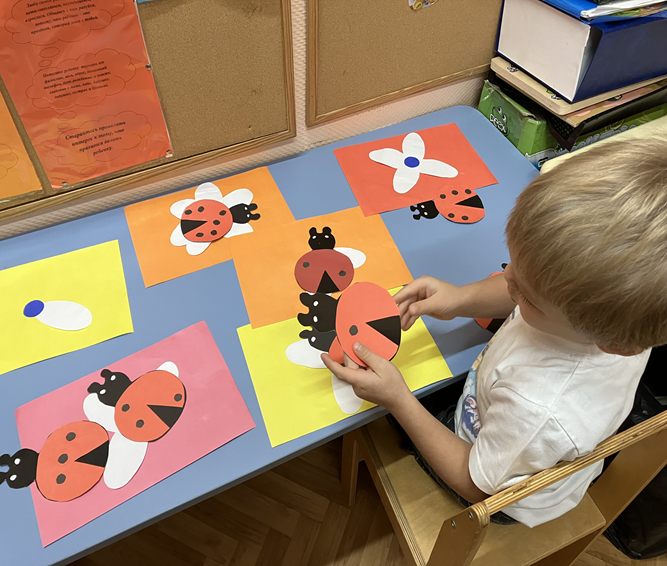 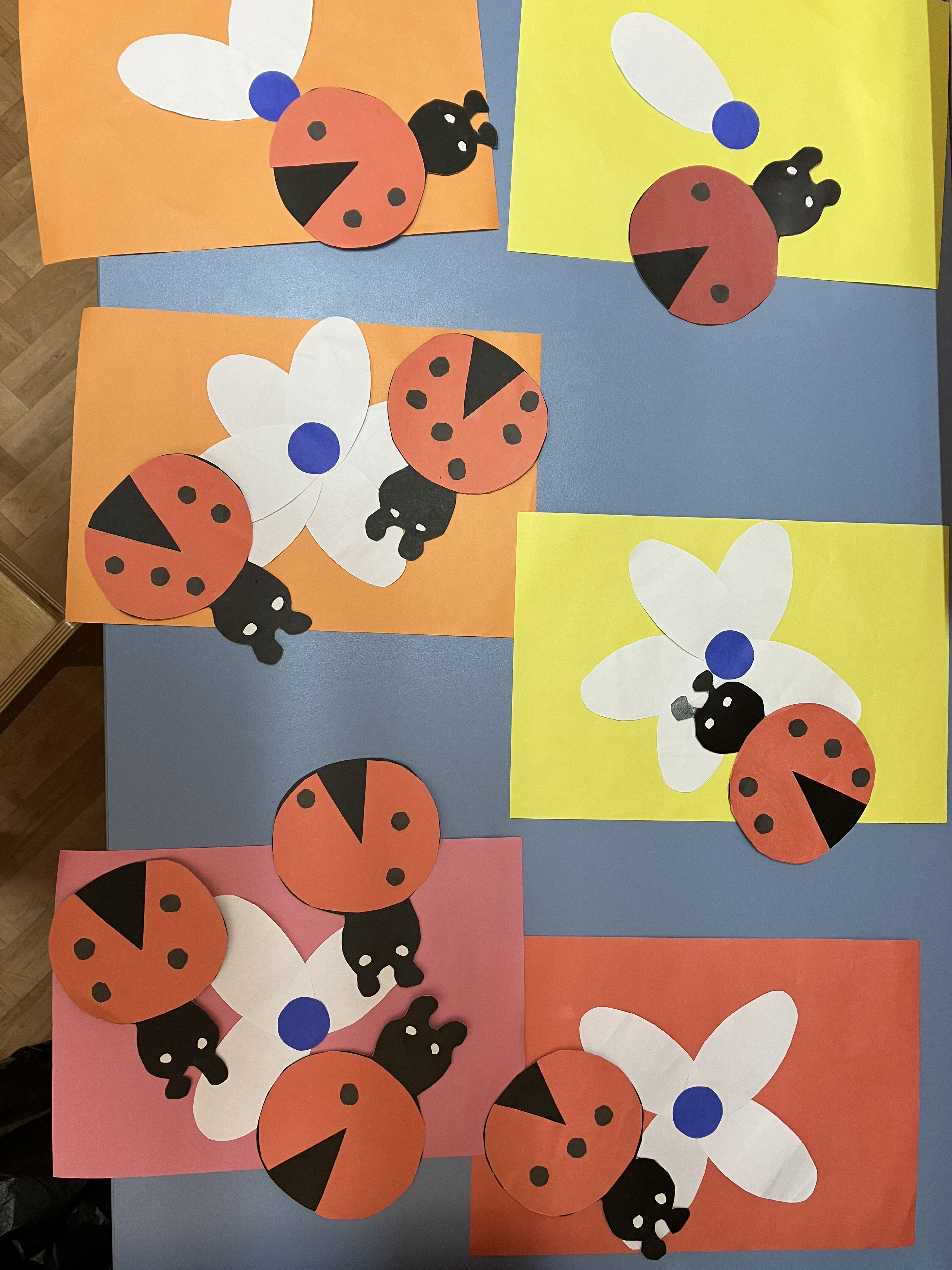 